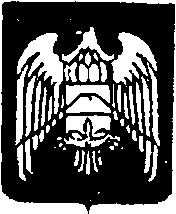 МУНИЦИПАЛЬНОЕ КАЗЕННОЕ УЧРЕЖДЕНИЕ «МЕСТНАЯ АДМИНИСТРАЦИЯ ГОРОДСКОГО ПОСЕЛЕНИЯ НАРТКАЛА УРВАНСКОГО МУНИЦИПАЛЬНОГО РАЙОНА КАБАРДИНО-БАЛКАРСКОЙ РЕСПУБЛИКИ»КЪЭБЭРДЕЙ-БАЛЪКЪЭР РЕСКПУБЛИКЭМ И АРУАН  МУНИЦИПАЛЬНЭ  КУЕЙМ ЩЫЩ  НАРТКЪАЛЭ  КЪАЛЭ    ЖЫЛАГЪУЭМ И ЩIЫПIЭ АДМИНИСТРАЦЭКЪАБАРТЫ-МАЛКЪАР РЕСПУБЛИКАНЫ УРВАН МУНИЦИПАЛЬНЫЙ РАЙОНУНУ НАРТКЪАЛА ШАХАР    ПОСЕЛЕНИЯСЫНЫ ЖЕР ЖЕРЛИ АДМИНИСТРАЦИЯСЫПОСТАНОВЛЕНИЕ    № 186УНАФЭ                           № 186БЕГИМ                           № 18628.07.2021г.                                                                                                  г.п. Нарткала О порядке и условиях размещения в г.п.Нарткала объектов на землях или земельных участках, находящихся в государственной или муниципальной собственности, без предоставления земельных участков и установления сервитутовВ соответствии с пунктом 3 статьи 39.36 Земельного кодекса Российской Федерации Местная администрация г.п. Нарткала  Урванского муниципального района КБР (далее «Администрация»), Местная администрация городского поселения Нарткала Урванского муниципального района КБРПОСТАНОВЛЯЕТ:1. Утвердить прилагаемые:Положение о порядке и условиях размещения в г.п.Нарткала объектов на землях или земельных участках, находящихся в государственной или муниципальной собственности, без предоставления земельных участков и установления сервитутов;Форму решения Администрации о размещении объекта на землях или земельных участках, находящихся в государственной или муниципальной собственности, без предоставления земельного участка и установления сервитута;Форму заявления о выдаче разрешения на использование земель или земельных участков, находящихся в государственной или муниципальной собственности, без предоставления земельных участков и установления сервитутов;2.Обнародовать данное Постановление в установленном законом порядке.3. Контроль за выполнением настоящего Постановления оставляю за собойИ.о. Главы местной администрации городского поселения НарткалаУрванского муниципального района КБР                                                       А.БетугановПриложение №1к Постановлению Местной администрации г. п. Нарткала Урванского муниципального района КБРот 28.07.2021 г. №186 ПОЛОЖЕНИЕ О ПОРЯДКЕ И УСЛОВИЯХ РАЗМЕЩЕНИЯ В Г.П. НАРТКАЛА ОБЪЕКТОВ НА ЗЕМЛЯХ ИЛИ ЗЕМЕЛЬНЫХ УЧАСТКАХ, НАХОДЯЩИХСЯ В ГОСУДАРСТВЕННОЙ ИЛИ МУНИЦИПАЛЬНОЙ СОБСТВЕННОСТИ, БЕЗ ПРЕДОСТАВЛЕНИЯ ЗЕМЕЛЬНЫУЧАСТКОВИ УСТАНОВЛЕНИЯ СЕРВИТУТОВ
1. Настоящее Положение разработано в соответствии с пунктом 3 статьи 39.36 Земельного кодекса Российской Федерации, постановлением Правительства Российской Федерации от 3 декабря 2014 г. N 1300, постановлением Правительства Кабардино-Балкарской Республики от  21 декабря 2015 г. N 304-ПП, письма Министерства экономического развития Российской Федерации от 14.10.2016 года  №Д23и-4886  и применяется для размещения объектов, виды которых утверждены постановлением Правительства Российской Федерации от 3 декабря 2014 г. N 1300 "Об утверждении перечня видов объектов, размещение которых может осуществляться на землях или земельных участках, находящихся в государственной или муниципальной собственности, без предоставления земельных участков и установления сервитутов".2. Размещение объектов, виды которых установлены Правительством Российской Федерации, на землях или земельных участках, находящихся в государственной или муниципальной собственности, без предоставления земельных участков и установления сервитутов (далее-объекты), осуществляется на основании решения о размещении объекта (объектов), принятого Местной администрацией городского поселения Нарткала (далее – Администрация), либо на основании договора о размещении объекта (объектов) в случаях и на условиях, установленных настоящим  Положением.
2.1. Размещение объектов должно соответствовать документам территориального планирования. 2.2. Размещение объектов возможно на нескольких земельных участках, а также землях и земельных участках одновременно.3. Заинтересованное в размещении объекта физическое или юридическое лицо (далее - заявитель) обращается в Администрацию с заявлением.
4. В заявлении должны быть указаны:
а) фамилия, имя, отчество, место жительства заявителя и реквизиты документа, удостоверяющего его личность, - в случае, если заявление подается физическим лицом;
б) наименование, место нахождения, организационно-правовая форма и сведения о государственной регистрации заявителя в Едином государственном реестре юридических лиц - в случае, если заявление подается юридическим лицом;
в) фамилия, имя, отчество (при наличии) представителя заявителя и реквизиты документа, подтверждающего его полномочия, - в случае, если заявление подается представителем заявителя;
г) почтовый адрес, адрес электронной почты, номер телефона для связи с заявителем или представителем заявителя, способ получения решения уполномоченного органа и договора о размещении объекта;
д) согласие на обработку персональных данных, указанных в представленной документации;
е) сведения об объекте, предполагаемом для размещения на земельном участке;
ж) кадастровый номер земельного участка - в случае, если планируется использование всего земельного участка или его части (если земельный участок поставлен на кадастровый учет);
з) адресные ориентиры земель или земельного участка, на которых предполагается размещение объекта;
и) срок использования земель или земельного участка (срок использования земель или земельного участка не может превышать срок размещения объекта);5. К заявлению прилагаются:
а) копии документов, удостоверяющих личность заявителя и представителя заявителя, и документа, подтверждающего полномочия представителя заявителя (в случае, если заявление подается представителем заявителя);
б) выписка из ЕГРН на земельный участок - при наличии;
в) схема границ предполагаемых к использованию земель или части земельного участка, выполненная в масштабе, на кадастровом плане территории с указанием координат характерных точек границ территории - в случае, если планируется использовать земли или часть земельного участка (с использованием системы координат, применяемой при ведении государственного кадастра недвижимости) (далее - схема границ);
г) технико-экономические характеристики (показатели) предполагаемого к размещению объекта;
д) технические условия для размещения объекта (при необходимости).
6. Уполномоченный орган регистрирует поступившее заявление вместе с прилагаемыми документами в день их поступления.
7. Администрация при поступлении заявления с приложенными документами направляет межведомственный запрос в уполномоченные органы государственной власти и иные организации, в распоряжении которых находятся соответствующие документы, о представлении:    а) выписки из Единого государственного реестра прав на недвижимое имущество и сделок с ним о правах на земельный участок, планируемый для размещения объектов;    б) выписки из Единого государственного реестра юридических лиц о юридическом лице – в случае, если заявителем является юридическое лицо;     в) выписки из государственного реестра индивидуальных предпринимателей – в случае, если заявителем является индивидуальный предприниматель.     Заявитель вправе представить указанные выписки по собственной инициативе.8. В течение 3 рабочих дней со дня поступления заявления Администрация запрашивает информацию у Отдела архитектуры и градостроительства Местной администрации Урванского муниципального района о соответствии планируемых к размещению объектов документам территориального планирования и градостроительного зонирования.9. Администрация в течение 30 календарных дней со дня регистрации заявления и приложенных к нему документов, рассматривает их и по результатам рассмотрения совершает одно из следующих действий: - принимает решение о размещении объекта;- принимает решение об отказе в размещении объекта.10. В решении о размещении объекта указывается:- лицо, в отношении которого принимается решение о размещении объекта;- кадастровый номер земельного участка (земельных участков) в  случае, если  планируется использование всего земельного участка 	(земельных участков),  или координаты характерных точек границ территории в случае, если планируется использование земель или части земельного участка (земельных участков);- местоположение земель или земельных участков;- площадь земель или земельных участков;- требование об обязанности лиц, получивших решение о размещении объекта выполнить предусмотренные статьей 39.35 Земельного кодекса Российской Федерации требования в случае, если использование земель или земельных участков привело к порче или уничтожению плодородного слоя почвы в границах таких земель или земельных участков.11. В случае если для размещения объекта планируется использовать земли или часть земельного участка, обязательным приложением к решению о размещении объектов является схема границ предполагаемых к использованию земель или части земельного участка на кадастровом плане территории с указанием координат характерных точек границ территории (с использованием системы координат, применяемой при ведении государственного кадастра недвижимости).12. Решение об отказе в размещении объекта принимается в случае, если:
1) в заявлении указаны объекты, предполагаемые к размещению, не отнесенные к перечню видов объектов, размещение которых может осуществляться на землях или земельных участках, находящихся в государственной или муниципальной собственности, без предоставления земельных участков и установления сервитутов, утвержденному постановлением Правительства Российской Федерации от 03.12.2014 г. № 1300;2) размещение объекта приведет к невозможности использования земельного участка в соответствии с его разрешенным использованием;3) размещение объекта  не соответствует утвержденным документам территориального планирования;4) в отношении земельного участка, планируемого для размещения объектов,  принято решение о предварительном согласовании его предоставления;5) принято решение Администрацией о проведении аукциона по продаже земельного участка, планируемого для размещения объектов, либо аукциона на право заключения договора аренды  такого земельного участка.
13. В решении об отказе в размещении объекта указывается основание отказа, предусмотренное пунктом 12 настоящего Положения.
14. Решение об отказе в размещении объекта в течение 3 рабочих дней со дня его принятия направляется уполномоченным органом заявителю заказным почтовым отправлением с уведомлением о вручении либо иным способом, указанным в заявлении.
15. В течение 5 рабочих дней со дня принятия решения о размещении объекта уполномоченный орган направляет заявителю заказным почтовым отправлением с уведомлением о вручении либо иным способом, указанным в заявлении, решение о размещении объекта.Форма решения Администрации о размещении объекта на землях или земельных участках, находящихся в ведении Администрации, без предоставления земельных участков и установления сервитутов.
          РЕШЕНИЕМестной администрации г.п.Нарткала Урванского муниципального района КБР о размещении объекта (объектов) на землях или земельных участках, находящихся в ведении администрации г.п. Нарткала, без предоставления земельных участков и установления сервитутов.    В соответствии с пунктом 3 статьи 39.36 Земельного кодекса Российской Федерации, ,  постановлением Правительства Кабардино-Балкарской Республики от  21 декабря 2015 г. N 304-ПП   1. Разрешить___________________________________________________________________________        (указать наименование юридического лица либо фамилию, имя,                 отчество (при наличии) физического лица)разместить на землях (земельном участке с кадастровым номером ____________,площадью ________________ кв. м), имеющих(ем) следующие адресные ориентиры:_________________________________________________, следующие объекты:___________________________________________ на срок до ___________________.    2. ____________________________________________________________________Администрации г.п.Нарткалав срок до __________ 20___ года подготовить и направить заявителю Решение о размещении объекта (объектов), указанного в пункте 1, на срок до ________________.
Глава Местной администрации г.п.НарткалаФорма заявления о выдаче разрешения на использование земель или земельных участков, находящихся Администрации, без предоставления земельных участков и установления сервитутов.Заявлениео выдаче разрешения на использование земельного участка    Прошу выдать разрешение на использование ___________________________________________________________________________________________________________________________________________________________________________________________________________________________ (указать адрес месторасположения земель/земельного участка и кадастровый                  номер земельного участка (при наличии)в целях размещения ________________________________________________________                               (указать наименование объекта)______________________________________________________________________________________________________________________________________________________                 (указать предполагаемый срок использования)Приложение:г.Нарткала___ _____________202__г.Главе местной администрации                  г.п. Нарткала  _______________________________________ от_______________________________________                  (фамилия, имя, отчество полностью) __________________________________________________адрес:____________________________________	(место жительства)_________________________________________________Контактный телефон:________________________________________           ____________________________________________202(подпись)(расшифровка подписи)(дата подачи заявления)